APPLICATION-FORM FOR GROUP- ‘A’ NURSING COLLEGE FACULTY, AIIMS, BATHINDANOTE: TO AVOID ANY MIS-REPRESENTATION OR INTERPRETATION OF FACTS, THE APPLICATION MUST BE SENT, SUPPORTED WITH ATTESTED COPIES OF TESTIMONIALS.Post applied for:  	 (for All India Institute of Medical Sciences, Bathinda, Punjab)(a) Full Name (BLOCK LETTERS):(First Name)	(Middle Name)	(Surname)Sex: Male / Female	(c) Marital Status: Married / UnmarriedFather’s/Husband’s Name:  	(a) Address:  	Email.  	Mob. No. 	PIN:  	Permanent Address 	Email.  	Mob. No. 	PIN:  	(a) Date of Birth:	(	)	(	)	(	)----------	----------	---------(Date)	(Month)	(Year)Age as on last date:	(	)	(	)	(	)(Yrs.)	(Months)	(Days)Whether belongs to:	General / SC / ST / OBC / PH(Please strike out which is not applicable) (Attach attested copy of certificate on the proforma prescribed by the Govt. of India)State of Domicile: 	Nationality: 	Religion:  	Educational Qualifications:(Please attach attested copies of certificates/degrees in support of your qualifications)a)	Educational Qualification:Details of Work Experience:(Please attach attested copies of experience certificates)Details of Prizes, Medals, Scholarships & National/ International Awards etc.:Additional qualification such as membership of scientific society etc. :(a)	Present employment/ post held if any	:  	Pay Scale	:  	Total emoluments drawn	:  	Address of present employer	:  	: 	If selected, what notice period would yourequire before joining	: 	Self-evaluation of your work, particularly its strengths in different fields of activity including patient care, teaching, research and administrative, related to the job, which, in your view, entitles you to the post applied for may be given in Annexure- I.I attach attested copies of certificates/ degrees in support of age, category, qualification and experience etc. as per list enclosed Annexure-II.Date:Place:	Signature of the candidateDECLARATION BY THE CANDIDATEPost applied for 	at AIIMS, Bathinda.I hereby declare that the above information is true, complete and correct to the best of my knowledge and belief. I have not suppressed any material, fact or factual information. I understand that my candidature is liable to be rejected in the event of any mis- statement/discrepancy in the particulars being detected and after my appointment in such an event, my services are liable to be terminated without any notice to me or reasons thereof. I am not aware of any circumstance, which might impair my fitness for employment under the Government.Date:Place:	Signature of the candidate*DECLARATION TO BE SIGNED BY OBC CANDIDATES ONLYI 	son/daughter/wife	of		 resident of Village/Town/City/District    		State 	Community 	(certificate  enclosed) herebydeclare   that   I   belong to  the 	community   which  isrecognized as a backward class by the Govt. of India for the purpose of reservation in services as per orders contained in Department of Personnel and Training Office Memorandum No.36012/22/93-Estt(SCT) dated 8.9.1993. It is also declared that I do not belong to the persons/sections (creamy layer) mentioned in Column 3 of OM No. 36012/22/93-Estt(SCT) dated 08.09.1993 and modified vide Govt. of India, Department of Personnel and Training OM No.36033/3/2004Estt(Res) dated 09.03.2004.Place:	(Signature of the applicant)Date:*Note: The closing date for receipt of application will be treated as the date of reckoning for OBC  status of  the candidate and also, for assuming that the candidate does not fall in the creamy layer.ANNEXURE-IALL INDIA INSTITUTE OF MEDICAL SCIENCES, BATHINDA, PUNJABPost applied for  	SELF EVALUATION(Require under Column 14 of the application)Date:	Signature of candidateANNEXURE-IILIST OF ENCLOSURES: (Required under column 15 of the application)Birth certificateMatriculation certificateBachelor Degree CertificatesMasters Degree CertificateAny other degree certificateExperience certificate(s)	Community certificate (SC, ST, OBC, PH)Registration with Council CertificateAny other relevant certificate(s)THE DULY FILLED FORM HAS TO BE DEPOSITED IN RECRUITMENT CELL, AYUSH BLOCK, AIIMS, BATHINDA.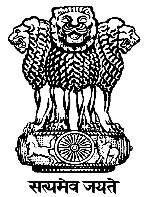 ALL INDIA INSTITUTE OF MEDICAL SCIENCES, BATHINDAJODHPUR ROMANA, MANDI DABWALI ROAD, BATHINDA, PUNJAB- 151001ਅਖਿਲ ਭਾਰਤੀ ਆਯੁਰਵਿਗਿਆਨ ਸੰਸਥਾਨ, ਬਠਿੰਡਾ |  अखिल भारतीय आयुर्विज्ञान संस्थान, बठिंडाRECRUITMENT CELL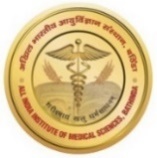 ExaminationPassedYear ofPassingNo. of attemptsClass/DivisionUniversity/ InstitutionMatric/S.S.C.Intermediate/ HSCBachelor DegreeMasters DegreeAny Other QualificationPost held (Indicate Temporary/Permanent)PeriodPeriodTotal PeriodTotal PeriodTotal PeriodPay ScaleNature of DutiesPost held (Indicate Temporary/Permanent)FromToYrs.mths.daysPay ScaleNature of DutiesTotal Experience 	Years 	Months 	Days 	Years 	Months 	Days 	Years 	Months 	Days 	Years 	Months 	Days 	Years 	Months 	Days 	Years 	Months 	Days 	Years 	Months 	Days